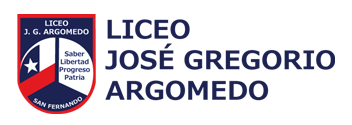 TERCEROS MEDIOS 2021Materiales generalesEstuche, lápices de colores, reglas, saca puntas, lápiz bicolor, goma de borrar, destacador, corrector, pegamento, lápiz portaminas 0.5 y 0.7. Lenguaje y Comunicación  1 cuadernos Universitrio 100 hojas.Diccionario español-inglés.Matemática  3 cuadernos de 100 hojas cuadriculado.Calculadora Científica,Compás,Transportador. Geogebra instalado en dispositivo de trabajo (Computador, celular, entre otros).Ciencias para la Ciudadanía1 cuaderno Universitario de 100 hojas.1 tabla periódica actual,1 bata de laboratorio (de preferencia blanca)1 calculadora científica.Educación Ciudadana 1 Cuaderno Universitario 100 hojas, Cuadernillo.Atlas Historia Universal.Filosofía1 Cuaderno Universitario 100 hojasArtes visuales  Croquera, Block medio mercurio, lápiz sepia, portaminas, regla 20 cm, lápices acuarelables, lápices de colores, lápiz pastel, acrílicos, bastidor o cartón entelado, pinceles de paleta n° 2, 4, 8, 12.Música  1 Cuaderno universitario 100 hojas, cuaderno de música pauta entera. Instrumento musical melódico, opciones: metalófono cromático con notas sostenidas #, teclado o melódica u otros instrumentos armónicosEducación Física y Salud 1 cuaderno universitario de 100 hojas. Toalla, shampoo, jabón, hawaianas. Bloqueador. Equipo deportivo institucional y uniforme para el recambio.Áreas A y B3 cuaderno Universitario de 100 hojas.Talleres PDT3 cuaderno Universitario de 100 hojas.